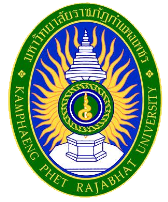 รายละเอียดของรายวิชาหมวดที่ 1 ข้อมูลทั่วไปหมวดที่ 2 จุดมุ่งหมายและวัตถุประสงค์หมวดที่ 3  ลักษณะและการดำเนินการหมวดที่ 4 การพัฒนาผลการเรียนรู้ของนักศึกษาหมวดที่ 5 แผนการสอนและการประเมินผลแผนการสอนหมวดที่ 6 ทรัพยากรประกอบการเรียนการสอนข้อมูลศึกษาเพิ่มเติมประณต กุลประสูติ เทคนิคงานสี  2552ทัศนศิลป์ ป1.-ป.6สมชาย พรหมสุวรรณ หลักการทัศนศิลป์ 2548โทชิคาสึ คาวาซากิ โลกของโอริกามิ 2552      2. เอกสารและข้อมูลสำคัญ3. เอกสารและข้อมูลแนะนำสื่อสิ่งพิมพ์ต่างๆและเว็บไซด์ที่เกี่ยวข้องกับหัวข้อในประมวลรายวิชาหมวดที่ 7 การประเมินและปรับปรุงการดำเนินการของรายวิชาชื่อสถาบันอุดมศึกษา        มหาวิทยาลัยราชภัฏกำแพงเพชรวิทยาเขต/คณะ/ภาควิชา   โปรแกรมวิชาการประถมศึกษารหัสและชื่อรายวิชา           1262604 ศิลปศึกษาสำหรับครูประถมศึกษา 	Art Education for Elementary School Teachers จำนวนหน่วยกิตหลักสูตรและประเภทของรายวิชา  	ครุศาสตร์บัณฑิต  โปรแกรมวิชาการประถมศึกษา ชั้นปีที่ 1 อาจารย์ผู้รับผิดชอบรายวิชาและอาจารย์     	อาจารย์ศิริโสภา แสนบุญเวช Tel.088-2937141  E-mail: wankoy_siri@yahoo.comภาคการศึกษา / ชั้นปีที่เรียน     	ภาคเรียนที่ 2/2560 ชั้นปีที่1 โปรแกรมวิชาการประถมศึกษา รายวิชาที่ต้องเรียนมาก่อน  (Pre-requisite)  (ถ้ามี)     ไม่มี รายวิชาที่ต้องเรียนพร้อมกัน  (Co-requisites)  (ถ้ามี)     ไม่มี สถานที่เรียน              คณะครุศาสตร์ มหาวิทยาลัยราชภัฎกำแพงเพชร วันที่จัดทำหรือปรับปรุงรายละเอียดของรายวิชาครั้งล่าสุด            1 พฤศจิกายน 25601.จุดมุ่งหมายของรายวิชาวัตถุประสงค์1. เพื่อให้นักศึกษามีความรู้ความเข้าใจในคุณค่าของศิลปะ ฝึกทักษะพื้นฐานทางศิลปะ หลักการจัดองค์ประกอบศิลป์ประกอบงานทัศนศิลป์ 2. เพื่อให้นักศึกษาฝึก และสร้างสรรค์งานทัศนศิลป์ในรูปแบบต่างๆสามารถ แสดงความคิดเห็น3. สามารถนำความรู้ทางศิลปะไปประยุกต์ใช้ในการสอนศิลปะระดับประถมศึกษาได้2. วัตถุประสงค์ในการพัฒนา/ปรับปรุงรายวิชาวัตถุประสงค์ที่ต้องการให้นักศึกษาได้เรียนรู้ จึงได้มีการเพิ่มเติมเนื้อหาให้ครอบคลุมมากขึ้นดังนี้เพื่อพัฒนาการเรียนการสอนตามแผนพัฒนาหลักสูตรและให้สอดคล้องกับมาตรฐานการเรียนรู้พัฒนาเนื้อหาให้มีความเหมาะสมกับผู้เรียนและสามารถนำไปใช้ได้จริงคำอธิบายรายวิชา ความสำคัญและคุณค่าของศิลปะ ความรู้พื้นฐานทางศิลปะ หลักการจัดองค์ประกอบงานทัศนศิลป์ ฝึกปฏิบัติสร้างสรรค์งานทัศนศิลป์ในรูปแบบต่างๆ การแสดงความคิดเห็นเกี่ยวกับงานทัศนศิลป์ หลักและวิธีการนาไปประยุกต์ใช้ในการสอนระดับประถมศึกษาคำอธิบายรายวิชา ความสำคัญและคุณค่าของศิลปะ ความรู้พื้นฐานทางศิลปะ หลักการจัดองค์ประกอบงานทัศนศิลป์ ฝึกปฏิบัติสร้างสรรค์งานทัศนศิลป์ในรูปแบบต่างๆ การแสดงความคิดเห็นเกี่ยวกับงานทัศนศิลป์ หลักและวิธีการนาไปประยุกต์ใช้ในการสอนระดับประถมศึกษาคำอธิบายรายวิชา ความสำคัญและคุณค่าของศิลปะ ความรู้พื้นฐานทางศิลปะ หลักการจัดองค์ประกอบงานทัศนศิลป์ ฝึกปฏิบัติสร้างสรรค์งานทัศนศิลป์ในรูปแบบต่างๆ การแสดงความคิดเห็นเกี่ยวกับงานทัศนศิลป์ หลักและวิธีการนาไปประยุกต์ใช้ในการสอนระดับประถมศึกษาคำอธิบายรายวิชา ความสำคัญและคุณค่าของศิลปะ ความรู้พื้นฐานทางศิลปะ หลักการจัดองค์ประกอบงานทัศนศิลป์ ฝึกปฏิบัติสร้างสรรค์งานทัศนศิลป์ในรูปแบบต่างๆ การแสดงความคิดเห็นเกี่ยวกับงานทัศนศิลป์ หลักและวิธีการนาไปประยุกต์ใช้ในการสอนระดับประถมศึกษาจำนวนชั่วโมงที่ใช้ต่อภาคการศึกษา                     48  ชั่วโมงจำนวนชั่วโมงที่ใช้ต่อภาคการศึกษา                     48  ชั่วโมงจำนวนชั่วโมงที่ใช้ต่อภาคการศึกษา                     48  ชั่วโมงจำนวนชั่วโมงที่ใช้ต่อภาคการศึกษา                     48  ชั่วโมงบรรยายสอนเสริมการฝึกปฏิบัติ/งานภาคสนาม/การฝึกงานการศึกษาด้วยตนเอง24 ชั่วโมงสอนเสริมตามความต้องการของนักศึกษา24 ชั่วโมงมีการมอบหมายงานให้ศึกษาด้วยตนเอง3. จำนวนชั่วโมงต่อสัปดาห์ที่อาจารย์ให้คำปรึกษาและแนะนำทางวิชาการแก่นักศึกษา    เป็นรายบุคคล- อาจารย์ประจำวิชา แจ้งชั่วโมงว่างของอาจารย์ผู้สอนให้นักศึกษาทราบเพื่อที่นักศึกษาจะสามารถมาขอคำปรึกษาได้- อาจารย์ประจำวิชาจัดเวลาให้คำปรึกษาเฉพาะรายที่มีปัญหาและต้องการพัฒนาปรับปรุงแก้ไข 3. จำนวนชั่วโมงต่อสัปดาห์ที่อาจารย์ให้คำปรึกษาและแนะนำทางวิชาการแก่นักศึกษา    เป็นรายบุคคล- อาจารย์ประจำวิชา แจ้งชั่วโมงว่างของอาจารย์ผู้สอนให้นักศึกษาทราบเพื่อที่นักศึกษาจะสามารถมาขอคำปรึกษาได้- อาจารย์ประจำวิชาจัดเวลาให้คำปรึกษาเฉพาะรายที่มีปัญหาและต้องการพัฒนาปรับปรุงแก้ไข 3. จำนวนชั่วโมงต่อสัปดาห์ที่อาจารย์ให้คำปรึกษาและแนะนำทางวิชาการแก่นักศึกษา    เป็นรายบุคคล- อาจารย์ประจำวิชา แจ้งชั่วโมงว่างของอาจารย์ผู้สอนให้นักศึกษาทราบเพื่อที่นักศึกษาจะสามารถมาขอคำปรึกษาได้- อาจารย์ประจำวิชาจัดเวลาให้คำปรึกษาเฉพาะรายที่มีปัญหาและต้องการพัฒนาปรับปรุงแก้ไข 3. จำนวนชั่วโมงต่อสัปดาห์ที่อาจารย์ให้คำปรึกษาและแนะนำทางวิชาการแก่นักศึกษา    เป็นรายบุคคล- อาจารย์ประจำวิชา แจ้งชั่วโมงว่างของอาจารย์ผู้สอนให้นักศึกษาทราบเพื่อที่นักศึกษาจะสามารถมาขอคำปรึกษาได้- อาจารย์ประจำวิชาจัดเวลาให้คำปรึกษาเฉพาะรายที่มีปัญหาและต้องการพัฒนาปรับปรุงแก้ไข 	1. คุณธรรม จริยธรรม1.1 คุณธรรม  จริยธรรมที่ต้องพัฒนา1) คุณธรรมจริยธรรมสำหรับครูประถมศึกษา เช่น กัลยาณมิตรธรรม 7 เป็นต้น	1.2.วิธีการสอน- บรรยาย พร้อมนำเสนอ และยกตัวอย่าง โดยการสอดแทรกการพัฒนาคุณธรรม จริยธรรมที่เกี่ยวข้อง- ใช้การสอนแบบสื่อสารสองทาง  เปิดโอกาสให้นักศึกษามีการตั้งคำถามหรือตอบคำถามในเนื้อหา- อภิปรายเป็นรายบุคคล หรือเป็นรายกลุ่มในประเด็นสำคัญของเนื้อหา- ยกตัวอย่างเนื้อหา เพื่อชี้นำเปรียบเทียบจุดเด่นจุดด้อยชองลักษณะงานเขียนประเภทต่างๆ- จัดรูปแบบการเรียนรู้ในลักษณะกิจกรรมกลุ่มย่อย ในการเรียนรู้เนื้อหาในแต่ละส่วน	1.3.วิธีการประเมินผล(1) ประเมินจากคุณลักษณะของนักศึกษาในการเข้าชั้นเรียน ระเบียบวินัยการแต่งกายและส่งงานตามกำหนดภายในระยะเวลาที่มอบหมาย(2) ประเมินจากการแต่งกายที่ถูกต้องตามระเบียบของมหาวิทยาลัย(3) การประเมินจากการเข้าร่วมกิจกรรมพัฒนานักศึกษาและกิจกรรมของสาขาวิชา(4) ประเมินจากการส่อทุจริตหรือทุจริตในการเรียนการสอนและการสอบ(5) ประเมินจากการปฏิบัติตนได้เหมาะสมตามกรอบวัฒนธรรมองค์กร	2. ความรู้	2.1 ความรู้ที่ต้องได้รับ2.1.1 กลุ่มวิชาพื้นฐานการศึกษา การบริหารการศึกษา กฎหมายและความเป็นครู ประกอบด้วย หลักการศึกษา ปรัชญาการศึกษา วิชาชีพครู และความเป็นครู การบริหารการศึกษา การประกันคุณภาพการศึกษาและกฎหมายที่เกี่ยวข้อง 2.2.4 การพัฒนาหลักสูตร การจัดการเรียนรู้ การจัดการชั้นเรียน จิตวิทยาครู นวัตกรรมเทคโนโลยีสารสนเทศและการสื่อสาร รวมถึงการวัดและประเมินผลการจัดการเรียนรู้ทางการประถมศึกษาของแต่ละระดับการศึกษา 2.2.5 การจัดการเรียนรู้และบูรณาการของความรู้การประถมศึกษา     	2.2  วิธีการสอน2.1 มีการวิเคราะห์และสังเคราะห์องค์ความรู้และการเรียนรู้แบบสืบสอบ (Inquiry method) 2.2 มีการทบทวนวรรณกรรมและสรุปสถานะขององค์ความรู้ 2.3 มีการวิเคราะห์แบบวิภาษวิธีเกี่ยวกับประเด็นวิกฤตขององค์ความรู้และทฤษฎี      	2.3 วิธีการประเมินผล2.1 มีการวัดและประเมินจากผลการวิเคราะห์และสังเคราะห์องค์ความรู้ 2.2 มีการวัดและประเมินจากผลการทบทวนวรรณกรรมและสรุปสถานะขององค์ความรู้ 2.3 มีการวัดและประเมินจากผลการวิเคราะห์แบบวิภาษวิธี ทักษะทางปัญญา		3.3ผลการเรียนรู้ด้านทักษะทางปัญญา3.3.1 สามารถคิดวิเคราะห์ สังเคราะห์ ค้นหาข้อเท็จจริง ทาความเข้าใจและประเมินข้อมูลสารสนเทศ และ แนวคิดจากแหล่งข้อมูลที่หลากหลายเพื่อนาความรู้เกี่ยวกับแนวคิดทฤษฎีและหลักการที่เกี่ยวข้องในศาสตร์ทางการประถมศึกษาไปใช้ในการจัดการเรียนรู้ รวมทั้งการวินิจฉัยแก้ปัญหาการพัฒนาผู้เรียน และการวิจัยต่อยอดองค์ความรู้ มีความเป็นผู้นาใน การปฏิบัติงานอย่างมีวิสัยทัศน์ในการพัฒนาการสอน 	3.2  วิธีการสอน3.2.1 มีการวิเคราะห์แบบวิภาษวิธี เกี่ยวกับประเด็นวิกฤตทางวิชาการวิชาชีพและทางสังคม (Problem-based learning)  	3.3  วิธีการประเมินผล3.3.1 มีการวัดและประเมินจากผลการวิเคราะห์แบบวิภาษวิธีเกี่ยวกับประเด็นวิกฤตทางวิชาการวิชาชีพและทางสังคม 	4. ทักษะความสัมพันธ์ระหว่างบุคคลและความรับผิดชอบ    	4.1  ทักษะความสัมพันธ์ระหว่างบุคคลและความรับผิดชอบที่ต้องพัฒนา4.1.2) มีความเอาใจใส่ในการรับฟัง มี ส่วนช่วยเหลือและเอื้อต่อการ แก้ปัญหาความสัมพันธ์ใน กลุ่มและระหว่างกลุ่มผู้เรียนอย่าง สร้างสรรค์4.1.3) มีความสัมพันธ์ที่ดีกับผู้เรียน เป็นผู้นาและผู้ตาม พัฒนาความสัมพันธ์ระหว่างบุคคลอย่างมีความรับผิดชอบต่อส่วนรวมทั้งด้านเศรษฐกิจ สังคม และสิ่งแวดล้อม      	4.2  วิธีการสอน - 4.2.1 จัดให้ผู้เรียนได้เข้าร่วมกิจกรรมกลุ่มและทางานร่วมกับผู้อื่น เพื่อให้ได้ข้อมูลป้อนกลับเกี่ยวกับการทางานและการอยู่ร่วมกับผู้อื่น 4.2.2 มอบหมายงานให้ผู้เรียนได้ฝึกทักษะและความรับผิดชอบในการทางาน วิธีการประเมินผล4.3.1 ใช้การสังเกตพฤติกรรม การประเมินชิ้นงานหรือโครงงาน การทาแฟ้มสะสมงานและการบันทึกการเรียนรู้ (Learning Journal) สัปดาห์เนื้อหากิจกรรมการวัดผล11.การแนะนำซึ่งกันและกัน2.ชี้แจงเนื้อหารายวิชา-เนื้อหารายวิชา-วัตถุประสงค์ของรายวิชา-กิจกรรมการเรียนการสอน3.ทดสอบก่อนนำเข้าสู่เนื้อหาโดยใช้คำถาม “ศิลปะคืออะไร”- อาจารย์และนิสิต แนะนำตัวเองต่อกันและกัน-  ชี้แจงเนื้อหารายวิชาที่ศึกษา- ทดสอบความรู้เดิมก่อนนำเข้าสู่บทเรียน-อภิปรายในหัวข้อ ศิลปะคืออะไร-สังเกตการณ์มีส่วนร่วม และ ความรับผิดชอบ ในห้องเรียน - การแสดงความเห็นจากคำถามเปิดที่สอบถามนักศึกษา2-องค์ประกอบทัศนศิลป์ เบื้องต้น-เส้นและอารมณ์ความรู้สึก- อาจารย์ บรรยายเรื่องเส้น พร้อม ยกตัวอย่างประกอบเรื่องเส้นและอารมณ์ความรู้สึกของเส้น- นักศึกษาลงปฏิบัติโดยการสร้างชิ้นงานจากเส้น- การมีส่วนร่วมในชั้นเรียน- ความรับผิดชอบ-การตรงต่อเวลา- การสร้างชิ้นงานอย่างสร้างสรรค์3-4สี- สี และความรู้สึก- วรรณะของสี - วงล้อสี- การจับคู่สีตรงข้ามในวงล้อสีแต่ละแบบ- นักศึกษาสร้างชิ้นงานที่ใช้สีแต่ละแบบ- การมีส่วนร่วมในชั้นเรียน- ความรับผิดชอบ-การตรงต่อเวลา- การสร้างชิ้นงานอย่างสร้างสรรค์5รูปร่าง รูปทรงความหมายของรูปร่าง รูปทรงแสงเงาแยกประเภทของรูปที่เป็นรูปร่างและรูปทรง สร้างชิ้นงานที่เป็นรูปร่างรูปทรง- การมีส่วนร่วมในชั้นเรียน- ความรับผิดชอบ-การตรงต่อเวลา- การสร้างชิ้นงานอย่างสร้างสรรค์    8ช่องว่าง (Space)- ช่องว่าง ในงานศิลปะ หรืองานออกแบบที่ก่อให้เกิดภาพลวงตา- ชมชิ้นงานแต่ละแบบ ที่เกิดจากช่องว่างที่ทำให้เกิดภาพลวงตา- สร้างชิ้นงานของตนเอง -การตรงต่อเวลา- การมีส่วนร่วมในชั้นเรียน- ความรับผิดชอบ- การสร้างชิ้นงานอย่างสร้างสรรค์9พื้นผิว(Texture)-พื้นผิว แต่ละแบบ ที่มีผลต่ออารมณ์ความรู้สึก- สร้างชิ้นงานที่เกิดจาก พิ้นผิวที่แตกต่างกัน- การมีส่วนร่วมในชั้นเรียน--การตรงต่อเวลา- ความรับผิดชอบ- การสร้างชิ้นงานอย่างสร้างสรรค์สอบกลางภาคสอบกลางภาคสอบกลางภาคสอบกลางภาค11-12แสงและเงา (Light&Shade)- ศึกษา เรื่องทิศทางของแสง และเงาตกกระทบของวัสดุแต่ละแบบ- สร้างชิ้นงานของตนเองที่มีแสงและเงา- การมีส่วนร่วมในชั้นเรียน-การตรงต่อเวลา- ความรับผิดชอบ- การสร้างชิ้นงานอย่างสร้างสรรค์13อุปกรณ์ที่ใช้ในงานศิลปะแต่ละแบบ-สีต่างๆ-อุปกรณ์ที่ใช้ในงานศิลปะ- นำเสนอแต่ละกลุ่ม- การมีส่วนร่วมในชั้นเรียน- ความรับผิดชอบ- การทำงานเป็นทีม- การสร้างชิ้นงานอย่างสร้างสรรค์14งานกระดาษ สำหรับครูประถมศึกษา- กระดาษ และคุณสมบัติ แต่ละชนิด- งานกระดาษที่ต้องใช้ในการสอนในระดับประถมศึกษา- การจัดป้ายนิเทศเบื้องต้น- การวางแผนการทำงานของตนเอง-ความรับผิดชอบ-การสร้างชิ้นงานอย่างสร้างสรรค์15สร้างผลงานศิลปะก่อนจบ สร้างชิ้นงานที่เป็นสื่อประสม หรือ ภาพวาด ตามที่ตนเองถนัด- การมีส่วนร่วมในชั้นเรียน- ความรับผิดชอบ-ทักษะการนำเสนอ การใช้สื่อ- การสร้างชิ้นงานอย่างสร้างสรรค์16แสดงนิทรรศการผลงานทางศิลปะของตนเองแสดงนิทรรศการผลงานทางศิลปะของตนเองแสดงนิทรรศการผลงานทางศิลปะของตนเอง17สอบปลายภาคสอบปลายภาคสอบปลายภาค๒.แผนการประเมินผลการเรียนรู้๒.แผนการประเมินผลการเรียนรู้๒.แผนการประเมินผลการเรียนรู้๒.แผนการประเมินผลการเรียนรู้๒.แผนการประเมินผลการเรียนรู้๒.แผนการประเมินผลการเรียนรู้๒.แผนการประเมินผลการเรียนรู้๒.แผนการประเมินผลการเรียนรู้๒.แผนการประเมินผลการเรียนรู้กิจกรรมที่กิจกรรมที่ผลการเรียนรู้ผลการเรียนรู้ผลการเรียนรู้ผลการเรียนรู้วิธีการประเมินสัปดาห์ที่ประเมินสัดส่วนของการประเมินผล111.1/1.2/1.3/1.4/1.5/1.6/2.1/2.21.1/1.2/1.3/1.4/1.5/1.6/2.1/2.21.1/1.2/1.3/1.4/1.5/1.6/2.1/2.21.1/1.2/1.3/1.4/1.5/1.6/2.1/2.2การบ้าน-แบบฝึกหัด-รายงาน (รวมทั้งการนำเสนอผลงาน การทำงานกลุ่มการปฏิบัติ   1-1520 %222.1/2.2/3.1/4.1/5.1/5.2/5.3/6.1/6.2/6.32.1/2.2/3.1/4.1/5.1/5.2/5.3/6.1/6.2/6.32.1/2.2/3.1/4.1/5.1/5.2/5.3/6.1/6.2/6.32.1/2.2/3.1/4.1/5.1/5.2/5.3/6.1/6.2/6.3แบบทดสอบ-ทดสอบก่อนเรียน-ทดสอบย่อย-ทดสอบหลังเรียน1-1520 %331.1/1.2/1.3/1.4/1.5/1.61.1/1.2/1.3/1.4/1.5/1.61.1/1.2/1.3/1.4/1.5/1.61.1/1.2/1.3/1.4/1.5/1.6วินัยในการเข้าชั้นเรียน ความรับผิดชอบและการมีส่วนร่วมในการทำงานและการแสดงความคิดเห็นต่าง1-1510 %442.1/2.2/3.1/4.1/5.1/5.2/5.3/6.1/6.2/6.32.1/2.2/3.1/4.1/5.1/5.2/5.3/6.1/6.2/6.32.1/2.2/3.1/4.1/5.1/5.2/5.3/6.1/6.2/6.32.1/2.2/3.1/4.1/5.1/5.2/5.3/6.1/6.2/6.3สอบกลางภาคเรียนสอบปลายภาคเรียน    11    1620 %30 %ระดับคะแนนระดับคะแนนความหมายของผลการเรียนความหมายของผลการเรียนความหมายของผลการเรียนค่าระดับคะแนน   สัญลักษณ์   สัญลักษณ์ความหมายของผลการเรียนความหมายของผลการเรียนความหมายของผลการเรียน A  80-100 A  80-100ดีเยี่ยมPD	( Pass with  Distinction )PD	( Pass with  Distinction )                   ผ่านดีเยี่ยม                   ผ่านดีเยี่ยม                   ผ่านดีเยี่ยมB+  75-79B+  75-79ดีมากP	(Pass)P	(Pass)                   ผ่าน                   ผ่าน                   ผ่านB  70-74B  70-74ดีF	(Fail)F	(Fail)                  ไม่ผ่าน                  ไม่ผ่าน                  ไม่ผ่านC+ 65-69C+ 65-69ดีพอใช้Au	(Audit)Au	(Audit)         การลงทะเบียนเพื่อร่วมฟัง         การลงทะเบียนเพื่อร่วมฟัง         การลงทะเบียนเพื่อร่วมฟังC  60-64C  60-64พอใช้W	(Withdraw)W	(Withdraw)          ถอนรายวิชา          ถอนรายวิชา          ถอนรายวิชาD+  55-59D+  55-59อ่อน I      ( Incomplete) I      ( Incomplete)       การประเมินที่ไม่สมบูรณ์       การประเมินที่ไม่สมบูรณ์       การประเมินที่ไม่สมบูรณ์D  50-54D  50-54อ่อนมาก1.0E   0-49E   0-49ตก0.0กลยุทธ์การประเมินประสิทธิผลของรายวิชาโดยนักศึกษาการประเมินประสิทธิผลในรายวิชานี้ ที่จัดทำโดยนักศึกษา ได้จัดกิจกรรมในการนำแนวคิดและความคิดเห็นจากนักศึกษาได้ดังนี้ผลงานของนักศึกษา ร่วมกันอภิปรายระหว่างผู้สอนและผู้เรียนแบบประเมินผู้สอนและแบบประเมินรายวิชาข้อเสนอแนะจากนักศึกษาที่ผ่านสื่อต่างๆกลยุทธ์การประเมินการสอนในการเก็บข้อมูลเพื่อประเมินการสอน ได้มีกลยุทธ์ดังนี้การสังเกตการณ์แสดงความคิดเห็นของนักศึกษาผลการทดสอบของนักศึกษาและงานต่างๆผลการเรียนของนักศึกษาการปรับปรุงการสอน         หลังจากที่ผลการประเมินการสอนในข้อที่2 จะมีการปรับปรุงการสอนเพื่อประโยชน์ของผู้เรียน โดยที่จะมีการระดมความคิดจากผู้เรียน และผู้สอนท่านอื่น คิดวิเคราะห์ปัญหาต่างๆที่พบในการเรียนการสอนทั้งตัวผู้เรียน ผู้สอน วิธีการเรียนการสอนและเนื้อหาของรายวิชา จะมีการค้นคว้าและหาข้อมูลเพิ่มเติมเพื่อปรังปรุงการเรียนการสอนการทวนสอบมาตรฐานผลสัมฤทธิ์ของนักศึกษาในรายวิชาในระหว่างกระบวนการสอนรายวิชา มีการสอบทวนผลสัมฤทธิ์ในการเรียนรู้ในแต่ละประเด็นหลักของแต่ละบท ตามที่ได้คาดหวังจากการเรียนรู้ในวิชา ได้จากการสอบถามและการตอบข้อคำถามของนักศึกษา การบ้าน การทดสอบย่อยต่างๆ และหลังการออกผลการเรียนของผู้เรียน และมีการทวนสอบโดยรวม หรือมีการตรวจสอบของผู้สอนท่านอื่น เพื่อดูพัฒนาการของผู้เรียนการดำเนินการทบทวนและการวางแผนปรับปรุงประสิทธิผลของรายวิชา             ผลการประเมิน มีการทวนสอบผลสัมฤทธิ์ประสิทธิผลของรายวิชา ได้มีการวางแผนการปรับปรุงการสอนรายละเอียดรายวิชา เพื่อให้เกิดคุณภาพมากขึ้น ดังนี้ปรับปรุงรายวิชา ศึกษาเนื้อหาเพิ่มเติม ตามข้อเสนอแนะและผลการทวนสอบผลสัมฤทธิ์ประสิทธิผลรายวิชามีการเปลี่ยนแปลงผู้สอนหรือผู้มีส่วนร่วมเพื่อให้นักศึกษาได้รับความรู้ที่หลากหลายและสามารถนำความรู้ไปประยุกต์ใช้ได้อย่างถูกต้อง